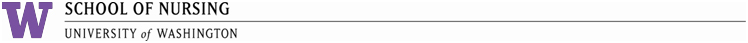 In an ongoing effort to evaluate the effectiveness of the University of Washington School of Nursing Doctor of Nursing Practice (DNP) program, we ask that you take about 10 minutes to complete the attached questionnaire. Your input is essential in helping us refine DNP program.If you are completing the printed version of this evaluation and need more space, please write on the back of the page.  This cover sheet is for the purpose of tracking respondents and cohorts. Data will be collated and provided in aggregate to the DNP Coordinating Committee (DNPCC). There will be no identifying information available to the DNPCC.   You may also fill out this form online: https://catalyst.uw.edu/webq/survey/gradeval/219299Please return the completed questionnaire to: Jungeun Lee (e-mail: jelee315@uw.edu)University of Washington School of NursingStudent and Academic Services, Room T-301Box 357260, Seattle, WA 98195 PLEASE TYPE OR WRITE LEGIBLYTo inform continuous process improvement work and evaluate outcomes of our graduate degree programs, we are interested in what you are doing at 1, 3, and 5 years after graduation.  In addition, as a CCNE-accredited school of nursing, we are required to do this.  Please share with us a non-UW email that we may use to contact you at three times points (1, 3, and 5 years after graduation) so that we may collect information from you about longer-term outcomes.
     Which of the following best describes your student status?____ 	Post baccalaureate [Which specialty?_________________]____ 	GEPN [Which specialty? _______________]____ 	Post master’s with Advanced Practice experience____ 	Post master’s without Advanced Practice experience____ 	Post master’s seeking specialty [Which specialty?________________]____ 	Other (please specify): ________________Please evaluate the extent to which the following courses were beneficial.NSG 597 Synthesis of Advanced Nursing Practice     Not        	    		   Moderately   		    		 Extremely Beneficial					   Beneficial   	    			 Beneficial0     1     2     3     4     5     6    7     8    9     10          N/ANCLIN 798 Tripartite Immersion Practicum    Not        	    		   Moderately   		    		 Extremely Beneficial			           Beneficial   	    			 Beneficial0     1     2     3     4     5     6    7     8    9     10      NMETH 801 Capstone Clinical Investigative Project   Not        	    		   Moderately   		    		 Extremely Beneficial			           Beneficial   	    			 Beneficial0     1     2     3     4     5     6    7     8    9     10Social Justice course (indicate which one)_______________________________________________   Not        	    		   Moderately   		    		 Extremely Beneficial			           Beneficial   	    			 Beneficial0     1     2     3     4     5     6    7     8    9     10To what extent was the Tripartite Immersion Practicum a valuable learning experience? Not                         Valuable                       Extremely  at all                                                       Valuable  0     1     2     3     4     5     6     7     8     9     10Please help us to understand your TIP experience.To what extent was the Capstone Clinical Investigative Project a valuable learning experience? Not                         Valuable                       Extremely  at all                                                       ValuablePlease help us to understand your capstone experience.  0     1     2     3     4     5     6     7     8     9     10To what extent was the final examination a valuable learning experience? Not                         Valuable                       Extremely  at all                                                       Valuable  0     1     2     3     4     5     6     7     8     9     10Please help us to understand your final examination experience.How well did the DNP program prepare you to become a nurse practitioner, nurse midwife, clinical nurse specialist, and community health advanced practice nurse or enhance your expertise in your role?  Not                        Moderately                     Extremely  at all                         Well                           Well  0     1     2     3     4     5     6     7     8     9     10How well did the DNP program prepare you to provide leadership in your practice setting and/or professional role? Not                        Moderately                     Extremely  at all                         Well                           Well0     1     2     3     4     5     6     7     8     9     10How well did the DNP program prepare you for practice inquiry?  Not                        Important                       Extremely Important                                                    Important0     1     2     3     4     5     6     7     8     9     10How well did the DNP program prepare you to work with diverse, underserved and vulnerable populations?   Not                        Moderately                      Extremely   at all                          Well                           Well	0     1     2     3     4     5     6     7     8     9     10How well did the DNP program prepare you to improve health care quality?   Not                        Moderately                      Extremely   at all                          Well                           Well	0     1     2     3     4     5     6     7     8     9     10How well did the DNP program prepare you to evaluate and influence health care systems and policy?   Not                        Moderately                      Extremely   at all                          Well                           Well0     1     2     3     4     5     6     7     8     9     10How well did the DNP program prepare you to critique and selectively translate science to guide clinical decision-making and program development?   Not                        Moderately                       Extremely   at all                          Well                           Well0     1     2     3     4     5     6     7     8     9     10How well did the DNP program improve your ability to collaborate with your colleagues?   Not                        Moderately                       Extremely   at All                          Well                           Well0     1     2     3     4     5     6     7     8     9     10Rate your level of satisfaction with how well your educational goals were met by the DNP program.  Not at all                    Moderately                       Extremely Satisfied                      Satisfied                        Satisfied  0     1     2     3     4     5     6     7     8     9     10Please help us understand your response.How helpful was your supervisory committee in assisting you in the process of doctoral study? Not at All                      Moderately                      Extremely   helpful                         helpful                         helpful	 0     1     2     3     4     5     6     7     8     9     10Please describe your experience working with your supervisory committee.How helpful was Academic Services staff in assisting you in the process of doctoral study? Not at All                      Moderately                      Extremely   helpful                         helpful                         helpful	 0     1     2     3     4     5     6     7     8     9     10Have you been in the VA COE PCE (Centers of Excellence in Primary Care Education) Program?____Yes           ____ No Please indicate the level of your competency in team-based care.  Not at All                     Moderately                      Extremely                                competent                      competent	 0     1     2     3     4     5     6     7     8     9     10Would you recommend the UW DNP program to your colleagues?____Yes           ____ NoWhy or why not?What recommendations do you have regarding the DNP program?Is there anything else you would like to tell us?The UW School of Nursing faculty and DNPCC, appreciate the time and thought you have given to your responses. Your feedback helps us strengthen the DNP Program. THANK YOU!!Today’s Date:                                      Name:                                                                       Year and Quarter you entered the DNP program:                                      Non-UW Email address:                                                        